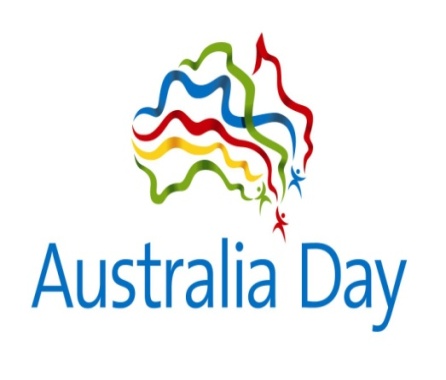 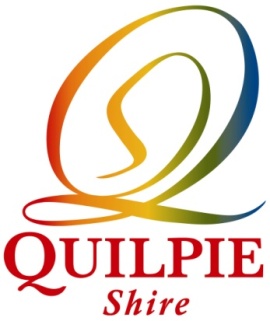                        Australia Day Awards 2020CITIZEN OF THE YEAR							Michelle DonohueCERTIFICATES OF RECOGNITION					Danielle Dunlop											Roger Volz											Bill WattsCOMMUNITY GROUP AWARD						Quilpie QCWAOUTSTANDING JUNIOR ACHIEVEMENT AWARD			Mia HaylockOUTSTANDING ACHIEVEMENT AWARD		Janet HennessySPORTS & RECREATION AWARD					Bella ChallenorCERTIFICATES OF APPRECIATION					Jan McConnellSallyann Challenor